Wyjaśnienie: 	Formularz przystosowany do wypełniania na komputerze – można uzupełniać wyłącznie pola oznaczone kolorem szarym. Po wydrukowaniu formularz należy podpisać odręcznie.Wniosek o przeprowadzenie badań diagnostycznych ucznia 
oraz wydanie opinii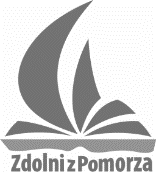 (wypełnia rodzic/opiekun ucznia lub uczeń pełnoletni)     , dnia      miejscowość, dataPoradnia Psychologiczno-Pedagogiczna 	     nazwa poradniw      miejscowośćWnoszę o przeprowadzenie badań diagnostycznych oraz wydanie opinii w sprawie:udziału ucznia uczennicy/ucznia w systemie wspierania uczniów szczególnie uzdolnionych w ramach projektu Zdolni z Pomorza – powiat starogardzki,określenia innych możliwych form wsparcia uzdolnień uczennicy/ucznia. 1) Wnoszę o przeprowadzenie badań specjalistycznych w zakresie diagnozy uzdolnień i wydanie opinii dla:a) imię i nazwisko:      b) PESEL:      ; data urodzenia:      ; miejsce urodzenia:      c) miejsce zamieszkania: - ulica, numer domu i mieszkania:      - miejscowość:      - kod pocztowy:       poczta      d) imiona i nazwiska rodziców/opiekunów prawnych: -      -      e) adres rodziców/opiekunów prawnych: - adres identyczny jak w lit. c: Tak:  Nie:  (jeśli nie, proszę wypełnić poniżej)- ulica, numer domu i mieszkania:      - miejscowość:      - kod pocztowy:       poczta      f) telefon ucznia:      ; telefon rodzica/opiekuna prawnego:      g) e-mail ucznia:      ; e-mail rodzica/opiekuna prawnego:      h) szkoła: - nazwa:      - klasa:      2) Czy uczennica/uczeń był badany w poradni psychologiczno-pedagogicznej? Tak:  Nie: a) Jeżeli tak, to proszę podać nazwę poradni i numer opinii:      3) Uzasadnienie wniosku: w związku z ubieganiem się o udział w projekcie „Zdolni z Pomorza – powiat starogardzki”……………………………………………………czytelny podpis rodzica/rodziców/opiekuna prawnego/ucznia pełnoletniegoWyjaśnienie: 	Jeżeli osoba badana jest niepełnoletnia, na badanie musi zgłosić się wraz z rodzicem lub opiekunem prawnym.